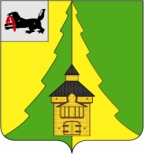 Российская Федерация	Иркутская область	Нижнеилимский муниципальный район	АДМИНИСТРАЦИЯ	ПОСТАНОВЛЕНИЕОт«06» июня 2023 г.№ 484г. Железногорск-Илимский«Об утверждении  Положения  о порядке выплаты подъемного пособия молодым  иприглашенным педагогическим работникам, работающим в муниципальных образовательных учреждениях Нижнеилимского муниципального района»          В целях привлечения и закрепления кадров на территории Нижнеилимского  района Иркутской области, материального стимулирования педагогических работников, прибывших в Нижнеилимский район Иркутской области, имеющих среднее и высшее педагогическое образование, в соответствии с Федеральным законом от 06.10.2003г. № 131-ФЗ «Об общих принципах организации местного самоуправления в Российской Федерации», с Федеральным законом от 29.12.2012  №  273-ФЗ «Об образовании в Российской Федерации», постановлением администрации Нижнеилимского муниципального района от 31.03.2023 г. №246 «О внесении изменений в муниципальную программу «Развитие образования в Нижнеилимском муниципальном районе» на 2018-2025 годы, утвержденную постановлением администрации Нижнеилимского муниципального района от 12.09.2017 г. № 674», руководствуясь Уставом муниципального образования «Нижнеилимский район», администрация Нижнеилимского муниципального районаПОСТАНОВЛЯЕТ:	1. Утвердить Положения о порядке выплаты подъемного пособия молодым и приглашенным педагогическим работникам, работающим в муниципальных образовательных учреждениях Нижнеилимского муниципального района (Приложение).2. Считать утратившим силу постановление администрации Нижнеилимского муниципального района от 11.06.2021 г. № 520 «Об утверждении Положения о порядке выплаты подъемного пособия молодым и приглашенным педагогическим работникам, работающим в муниципальных образовательных учреждениях Нижнеилимского муниципального района».3.   Настоящее постановление подлежит опубликованию в периодическом издании «Вестник Думы администрации Нижнеилимского муниципального района» и  размещению на официальном сайте МО «Нижнеилимский район».4.    Настоящее постановление вступает в силу  с момента опубликования5.   Контроль за  исполнением настоящего постановления возложить на заместителя мэра района по социальной политике Пирогову Т.К.И.о. мэра  района							В.В.ЦвейгартРассылка: в дело-2, отдел организационной работы и социальной политики, Департамент образования, Финансовое управление, пресс-служба, Пирогова Т.К.Дремина А.А.3-13-03Приложение к постановлению администрации Нижнеилимского муниципального районаОт  ______________ г. № ______ПОЛОЖЕНИЕ  о порядке выплаты подъемного пособия молодым и приглашенным педагогическим работникам, работающим в муниципальных образовательных учреждениях Нижнеилимского муниципального районаОБЩИЕ ПОЛОЖЕНИЯ	1.1. Настоящее Положение о порядке выплаты подъемного пособия молодым и приглашенным педагогическим работникам, работающим в муниципальных образовательных учреждениях Нижнеилимского муниципального района (далее – Положение) определяет порядок назначения, выплаты и возврата подъемного пособия молодым и приглашенным педагогическим работникам, работающим в муниципальных образовательных учреждениях Нижнеилимского муниципального района, подведомственных муниципальному учреждению Департамент образования администрации Нижнеилимского муниципального района (далее – Департамент образования) по следующим специальностям: учитель начальных классов, учитель русского языка и литературы, учитель математики, учитель иностранного языка, учитель истории и обществознания, учитель химии, учитель биологии, учитель физики, педагог-психолог, учитель-логопед, учитель-дефектолог.1.2. Настоящее Положение разработано в целях материального стимулирования молодых и приглашенных педагогических работников, работающих в образовательных учреждениях Нижнеилимского муниципального района, имеющих среднее и высшее педагогическое образование, в целях трудоустройства в образовательные учреждения,  расположенные на территории Нижнеилимского муниципального района, а также решения  проблемы оттока педагогических работников из образовательных учреждений Нижнеилимского муниципального района.1.3. В настоящем Положении используются следующие общие понятия:- молодой педагогический  работник (далее – специалист) – педагогический  работник до 35 лет, имеющий среднее или высшее педагогическое  образование, впервые приступивший к работе по специальности в образовательные учреждения Нижнеилимского муниципального района; в случае, если специалист трудоустроен, являясь студентом среднего или высшего педагогического учреждения, претендовать на выплату подъемного пособия он может по окончанию данного учебного заведения;- приглашенный педагогический  работник (далее – специалист) - педагогический  работник, имеющий среднее или высшее педагогическое образование,  заключивший трудовой договор с образовательным учреждением Нижнеилимского муниципального района Иркутской области и ранее не работавший в Нижнеилимском районе Иркутской области;- подъемное пособие - выплата специалисту, заключившему трудовой договор (контракт) с муниципальным образовательным учреждением Нижнеилимского муниципального района, на срок не менее трех лет, с выполнением условий трудового договора.  1.4 Необходимым условием для выделения финансирования и выплаты подъемного пособия является наличие со специалистом трудового договора (контракта) по педагогической должности в муниципальных образовательных учреждениях Нижнеилимского муниципального района. Специалист обязуется отработать согласно условиям трудового договора (контракта) не менее трех лет с момента издания распоряжения администрации Нижнеилимского муниципального района о выплате подъемного пособия.  	1.5. В срок работы в муниципальных образовательных учреждениях Нижнеилимского муниципального района не входит период нахождения в декретном отпуске или в отпуске по уходу за ребенком и период службы по призыву (по контракту) в Вооруженных силах Российской Федерации.	1.6. Специалист имеет право подать заявление на выплату подъемного пособия в течение одного года со дня приема на работу.ПОРЯДОК НАЗНАЧЕНИЯ  И ВЫПЛАТЫ ПОДЪЕМНОГО ПОСОБИЯ		2.1. Назначение и выплата  подъемного пособия специалисту осуществляется в соответствии с Административным регламентом предоставления муниципальной услуги «Выплата подъемного пособия молодым и приглашенным педагогическим работникам, работающим в муниципальных образовательных учреждениях Нижнеилимского муниципального района»2.2. Размер выплаты  подъемного пособия специалисту осуществляется в пределах бюджетных ассигнований, предусмотренных муниципальному образовательному учреждению на текущий финансовый год, по данному направлению. Размер выплаты и количество педагогических работников, имеющих право на получение выплаты, принимается решением Думы Нижнеилимского муниципального района на каждый финансовый год. Если специалист трудоустроен не на полную ставку по специальностям, указанным в п. 1.1. Положения, в одном образовательном учреждении, выплата  не производится.2.3. В случаях расторжения трудового договора со специалистом до истечения трех лет, с момента издания распоряжения администрации Нижнеилимского муниципального района о выплате подъемного пособия,  по основаниям, предусмотренным пунктами 1,3.4,6-9 статьи 77, статьи 80, пунктами 3-11 статьи 81, пунктами 4,5,8,9,11 статьи 83, статьей 84 Трудового кодекса Российской Федерации,  руководитель образовательного учреждения Нижнеилимского муниципального района Иркутской области обязан об этом уведомить Департамент образования в срок не позднее 3 рабочих дней со дня расторжения трудового договора в письменном виде.2.4. В случае прекращения трудового договора до истечения трех лет с момента издания распоряжения администрации Нижнеилимского муниципального района о выплате подъемного пособия, по основаниям, указанным в п.2.3, специалист, получивший подъемное пособие, обязан в течение 30 календарных дней с даты прекращения трудового договора  перечислить в полном объеме денежные средства, полученные им в качестве подъемного пособия на счет Департамент образования, в соответствии с обязательством (приложение к Положению).2.5. В случае отказа специалиста добровольно возместить полученные денежные средства в размере подъемного пособия в течение 30 календарных дней после получения уведомления, администрация Нижнеилимского муниципального района вправе взыскать денежные средства в судебном порядке в соответствии с действующим законодательством Российской Федерации.
3.ОТВЕТСТВЕННОСТЬ3.1.Ответственность за достоверность представляемых сведений, указанных в заявлении на выплату пособия и документов несет специалист.И.о. мэра  района							В.В.ЦвейгартПриложение  к настоящему ПоложениюМэру Нижнеилимского муниципального района Обязательство о возврате денежных средств, полученных в качествевыплаты  подъемного пособияЯ, нижеподписавший(ая)ся, _______________________________________________________________________________Паспорт (№, серия, кем выдан, число), ______________________________________________________________________________________________________________________________(далее - специалист), с одной стороны, и администрация Нижнеилимского муниципального района, с другой стороны, обязуемся совершить следующие действия:Специалист обязуется в случаях расторжения трудового договора с образовательным  учреждением до истечения трех лет, с момента издания распоряжения администрации Нижнеилимского муниципального района о выплате подъемного пособия,  по основаниям, предусмотренным пунктами 1,3.4,6-9 статьи 77, статьи 80, пунктами 3-11 статьи 81, пунктами 4,5,8,9,11 статьи 83, статьей 84 Трудового кодекса Российской Федерации, в течение 30 календарных дней с даты прекращения трудового договора (контракта) вернуть подъемное пособие, путем перечисления указанных средств на  счет Муниципального учреждения Департамент образования администрации Нижнеилимского муниципального района.Обязуюсь возместить выплаты подъемного пособия полученные в размере____________________(_________________________________________________________________________________________________________) рублей с учетом удержанного НДФЛ, путем перечисления подъемного пособия на счет Муниципального учреждения Департамент образования администрации Нижнеилимского муниципального района.Муниципальное учреждение Департамент образования администрации Нижнеилимского муниципального района обязуется принять от специалиста денежные средства, указанные в настоящем обязательстве.Настоящее обязательство составлено и подписано в двух экземплярах, имеющих одинаковую юридическую силу.Мэр  Нижнеилимского 			Специалистмуниципального района____________________________                                     _________________________                                        ____________________________                                     _________________________
"__"_____________20__г.			"__"_____________20__г.
